Внутренние органы человека – wewnętrzne organy człowiekaТрахея - tchawicaЛёгкие - płucaСердце - serceДиафрагма - przeponaПечень - wątrobaЖелезный пузырь – woreczek żółciowyПочки - nerkiЖелудок - żołądekМочеточники - moczowodyЯичники - jajnikiТонкая кишка – jelito cienkieТолстая кишка – jelito grubeМочевой пузырь – pęcherz moczowyСелезёнка - śledzionaПоджелудочная железа (панкреас) - trzustkaЩитовидная железа – tarczycaПищевод - przełyk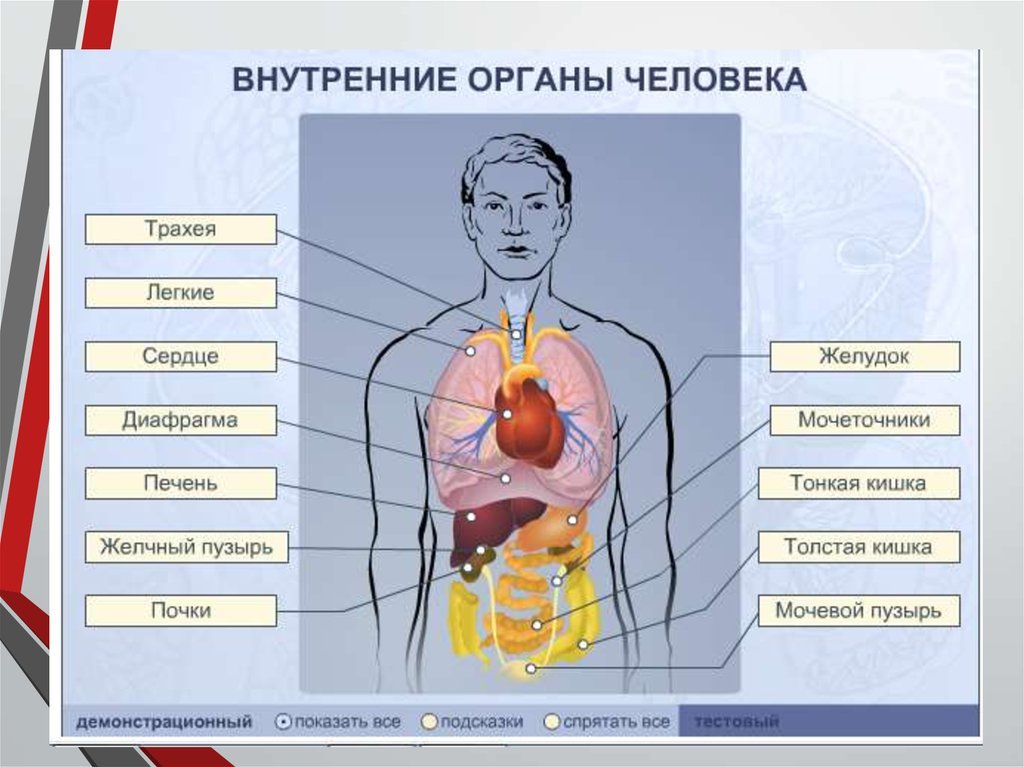 